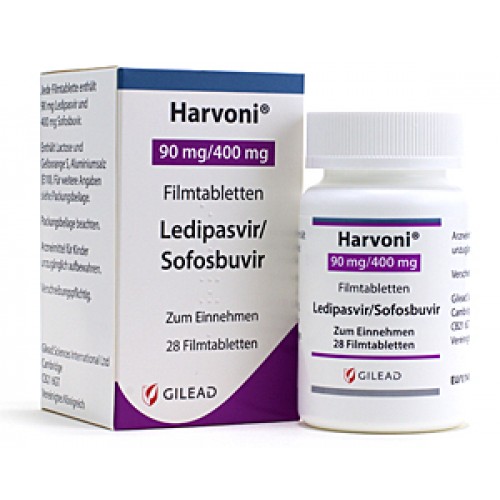 ¿Qué es HARVONI®? ¿Qué dosis debo tomar? Debe tomar un comprimido una vez al día: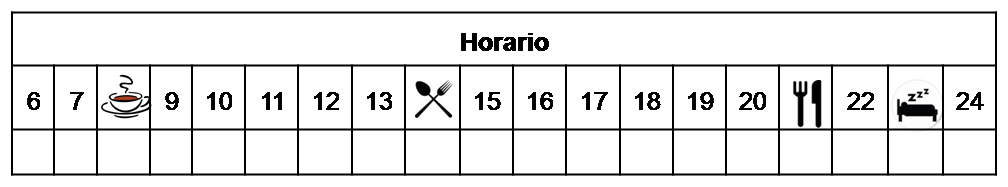 ¿Cómo debería tomar HARVONI®? Deberá tomar la dosis indicada con o sin alimentos una vez al día. No fraccione ni mastique  los comprimidos. ¿Qué hago si olvido una dosis? Tómela si quedan más de seis horas para la próxima dosis, y continúe su tratamiento con normalidad. En caso de vómito, tómela de nuevo si ha pasado menos de 30 minutos desde que ha tomado el medicamento.¿Qué debe contarle a su médico y farmacéutico antes de empezar el tratamiento? Historial de alergia a Ledipasvir y Sofosbuvir o alguno de sus excipientesHistorial de enfermedad renal, hepática grave y/o cardiaca.Embarazo o lactancia¿Qué efectos adversos puedo tener? - Muy frecuentes (1 de cada 10 personas): Dolor de cabeza y cansancio.-  Frecuentes (5 de cada 100 personas): Reacciones cutáneas.-  Graves (menos de 1 de cada 1000 personas): Bradicardia severa (cuando se administra junto Amiodarona)Podemos aliviar algunos de estos síntomas siguiendo las instrucciones de la hoja “¿Qué hago si….?”¿HARVONI® puede interaccionar con otros medicamentos? Debe informar a su médico y farmacéutico de toda la medicación y productos naturales que tome. Algunos de los medicamentos que producen interacciones con Harvoni® son:Amiodarona, RosuvastatinaCarbamazepina, Oxcarbazepina, FenobarbitalAntiacidos, Omeprazol, Pantoprazol, Lansoprazol (etc..), Ranitidina, Famotidina, Cimetidina, Colchicina, DabigatranTratamientos para el cáncer, Tenofovir, RifampicinaHierba de San Juan